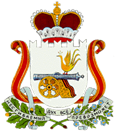 СОВЕТ ДЕПУТАТОВ ПИОНЕРСКОГО СЕЛЬСКОГО ПОСЕЛЕНИЯСМОЛЕНСКОГО РАЙОНА СМОЛЕНСКОЙ ОБЛАСТИРЕШЕНИЕ от 03.11. 2018 года                                      № 40 Об установлении порядка учётапредложений по проекту  Правилблагоустройства территории Пионерского сельского поселения Смоленского района Смоленскойобласти и порядка участия граждан в его обсуждении        Руководствуясь  Федеральным законом от  06.10.2003 года №131 –ФЗ «Об общих принципах организации местного самоуправления в Российской Федерации», Уставом Пионерского сельского поселения Смоленского района Смоленской области Совет депутатов Пионерского сельского поселения Смоленского района Смоленской областиРЕШИЛ:  Установить следующий порядок учёта предложений по проекту  Правил благоустройства территории   Пионерского сельского поселения Смоленского района Смоленской области   и порядка участия граждан в его обсуждении:1.Ознакомление с проектом решения   через официальный сайт Администрации,  газета «Пионерская».  2.Приём предложений граждан в письменной форме до 21 ноября  2018года по адресу: Смоленская область, Смоленский район, д.Санники, ул.Центральная, д.23А.3.Анализ поступивших предложений граждан по проекту решения.4.Публичное слушание по проекту решения Совета депутатов Пионерского сельского поселения Смоленского района Смоленской области «О проекте Правил благоустройства территории Пионерского сельского поселения Смоленского района Смоленской области»    состоится  22 ноября 2018 года в 10 час. по адресу: Смоленская область, Смоленский район, д.Санники, ул.Центральная, д.23А.5.Утверждение проекта решения Совета депутатов Пионерского сельского поселения Смоленского района Смоленской области «Об утверждении Правил благоустройства территории Пионерского сельского поселения Смоленского района Смоленской области»   на заседании Совета депутатов Пионерского сельского  поселения  Смоленского района Смоленской области.6.Опубликование решения Совета депутатов Пионерского сельского поселения Смоленского района Смоленской области «Об утверждении Правил благоустройства территории Пионерского сельского поселения Смоленского района Смоленской области»  в средствах массовой информации (газета «Пионерская»)Глава муниципального образованияПионерского сельского поселенияСмоленского района Смоленской области:                   А.П.Кутузов 